ESTADÍSTICAS A PROPÓSITO DE LAS PERSONAS FORMADAS COMO INGENIEROS CIVILES Y DE LA CONSTRUCCIÓN EN MÉXICO(DATOS NACIONALES)De acuerdo con la Encuesta Nacional de Ocupación y Empleo 2019, México cuenta con 381 245 personas formadas como ingenieros civiles, de las cuales 258 831 (67.9%) desarrollan una actividad económica.Desde la perspectiva de la clasificación de ocupaciones, 53.3% de estas personas que se encuentran ocupadas trabajan como profesionistas.En cuanto a la actividad económica de la empresa donde laboran, 46.2% trabajan en la construcción, 35.4% en la de servicios profesionales y 9.5% en el comercio.El Instituto Nacional de Estadística y Geografía (INEGI) ofrece información estadística disponible con respecto a las personas formadas como ingenieros civiles y de la construcción, quienes cuentan con la capacidad para planear, diseñar, construir, administrar, mantener y operar obras para el desarrollo urbano, rural, industrial, habitacional y de la infraestructura del país, procurando el mejor aprovechamiento de los recursos materiales y financieros en beneficio de la sociedad.Conforme a los resultados de la Encuesta Nacional de Ocupación y Empleo (ENOE), correspondiente al cuarto trimestre de 2019, hay en México 381 245 personas formadas como ingenieros civiles, de las cuales 269 637 (70.7%) pertenecen a la Población Económicamente Activa (PEA).De cada 100 personas formadas en esta área del conocimiento que desarrollan una actividad económica, 92 son hombres y 8 mujeres. Respecto a su ocupación, se tiene que 53.3% trabajan como profesionistas, 18.4% se desempeñan en el ámbito industrial o de la manufactura (donde se encuentra la construcción), 10.4% en el de comerciantes, 5.3% ejercen algún puesto de mando (funcionarios y directivos), 5.2% laboran en actividades de oficina; el restante 7.4% presta sus servicios en ramas como transporte, servicios personales, servicios de protección o vigilancia o la agrícola. Cabe mencionar que de quienes trabajan como profesionistas, 76.6% lo hacen como ingenieros e ingenieras civiles y de la construcción. Se anexa Nota TécnicaPara consultas de medios de comunicación, contactar a: comunicacionsocial@inegi.org.mx o llamar al teléfono (55) 52-78-10-00, exts. 1134, 1260 y 1241.Dirección de Atención a Medios/ Dirección General Adjunta de Comunicación.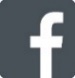 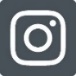 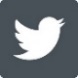 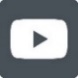 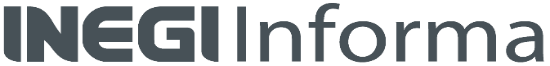 NOTA TÉCNICAESTADÍSTICAS A PROPÓSITO DE LAS PERSONAS FORMADAS COMO INGENIEROS CIVILES Y DE LA CONSTRUCCIÓN EN MÉXICOEl Instituto Nacional de Estadística y Geografía (INEGI) ofrece información estadística disponible con respecto a las personas formadas y ocupadas como ingenieros civiles que desarrollan una actividad económica en México. El Día Nacional del Ingeniero se celebra el 1° de julio, recordando que ese día, pero de 1776, se expidió la Real Cédula que dio lugar al Real Tribunal de Minería en México y a la fundación del Real Seminario de Minería; fue ahí donde se gestaron los primeros planes de estudio y textos para las primeras escuelas de ingeniería del continente americano. En México fue hasta 1867 cuando se formó la primera asociación de ingenieros y en 1946 se fundó el Colegio de Ingenieros Civiles de México.Conforme a los resultados de la Encuesta Nacional de Ocupación y Empleo (ENOE), correspondiente al cuarto trimestre de 2019, hay en México 381 245 personas formadas como ingenieros civiles, de las cuales 89.3% son hombres y 10.7% mujeres. Su estructura por edad muestra a un subconjunto maduro de población, pues aproximadamente dos tercios tienen 30 años o más de edad, en tanto que el tercio restante lo conforman aquellas con 20 a 29 años de edad que representan un importante contingente de reemplazo para esta profesión.De estos y estas profesionistas, 70.7% (269 637) pertenecen a la Población Económicamente Activa (PEA) y 29.3% (111 608) a la Población No Económicamente Activa (PNEA) del país. Del primer grupo, 96.0% están ocupados y 4.0% buscan trabajo.De cada 100 personas formadas en esta área de conocimiento que desarrollan una actividad económica, 92 son hombres y 8 mujeres. La estructura por edad de estas personas ocupadas, muestra que la mitad (50.7%) constituyen una población joven con edades de 20 a 39 años; el grupo de 40 a 59 años son 37.5%, y el de 60 años y más 11.7 por ciento.Respecto a la ocupación que desempeñan, se tiene que 53.3% trabajan como profesionistas, 18.4% laboran en el ámbito industrial o de la manufactura, 10.4% en el del comercio, 5.3% ejerce algún puesto de mando (funcionarios y directivos), y 5.2% participa en actividades de oficina; el restante 7.4% presta sus servicios en ramas como transporte, servicios personales, servicios de protección o vigilancia o la agrícola. De quienes laboran como profesionistas, 76.6% lo hacen como ingenieros e ingenieras civiles y de la construcción.Desde la perspectiva de la actividad económica de la empresa donde laboran, estas personas ocupadas se desempeñan principalmente en los sectores de la construcción (46.2%) y de servicios (35.4%). También en el sector de comercio (9.5%) y de la industria manufacturera (5.4 por ciento).Trabajan principalmente en forma subordinada y remunerada (75.8%), seguidos por quienes son empleadores (10.3%) y laboran por cuenta propia (12.3 por ciento).Laboran en promedio 45.7 horas a la semana. De cada 100 de estas personas ocupadas, 87 trabajan 35 y más horas, 11 ejercen de 15 a 34 horas y dos lo hacen menos de 15 horas en ese mismo lapso.Por último, respecto a estas personas ocupadas que son subordinadas y remuneradas, 75 de cada 100 cuentan con la prestación de servicio médico, 81 de cada 100 con otro tipo de prestaciones y 57 de cada 100 con un contrato escrito de base, planta o tiempo indefinido.REFERENCIASHernández, F. (2019, julio 1º) ¿Por qué se celebra el Día Nacional del Ingeniero en México? Centro urbano. https://centrourbano.com/2019/07/01/dia-nacional-del-ingeniero-mexico/Instituto Nacional de Estadística y Geografía. (2019). Encuesta Nacional de Ocupación y Empleo (ENOE) (Bases de Datos). https://www.inegi.org.mx/programas/enoe/15ymas/